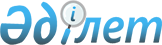 О внесении изменений в решение маслихата от 13 июня 2005 года № 186 "Об утверждении поправочных коэффициентов к базовым ставкам платы за землю и земельного налога по городу Житикаре и для земель района"
					
			Утративший силу
			
			
		
					Решение маслихата Житикаринского района Костанайской области от 21 декабря 2015 года № 395. Зарегистрировано Департаментом юстиции Костанайской области 22 января 2016 года № 6178. Утратило силу решением маслихата Житикаринского района Костанайской области от 21 ноября 2016 года № 70      Сноска. Утратило силу решением маслихата Житикаринского района Костанайской области от 21.11.2016 № 70 (вводится в действие по истечении десяти календарных дней после дня его первого официального опубликования).

      В соответствии со статьей 387 Кодекса Республики Казахстан от 10 декабря 2008 года "О налогах и других обязательных платежах в бюджет" (Налоговый кодекс) Житикаринский районный маслихат РЕШИЛ:

      Внести в решение маслихата от 13 июня 2005 года № 186 "Об утверждении поправочных коэффициентов к базовым ставкам платы за землю и земельного налога по городу Житикаре и для земель района" (зарегистрировано в Реестре государственной регистрации нормативных правовых актов за № 9-10-14, опубликовано 30 июля 2005 года в газете "Житикаринские новости") следующие изменения:

      в заголовке указанного решения и по всему тексту на казахском языке слово "ставкасына" заменить словом "мөлшерлемесіне";

      в приложениях № 1, 2, 3, 4 к указанному решению по всему тексту на казахском языке слово "ставкасына" заменить словом "мөлшерлемесіне";

      текст на русском языке не изменяется.

      2. Настоящее решение вводится в действие по истечении десяти календарных дней после дня его первого официального опубликования.



      СОГЛАСОВАНО 

      И.о. руководителя государственного 

      учреждения "Отдел земельных отношений 

      акимата Житикаринского района" 

      __________________ С. Жакупов 

      21 декабря 2015 года

      И.о. руководителя республиканского 

      государственного учреждения 

      "Управление государственных доходов 

      по Житикаринскому району" 

      __________________ Е. Ермухамедов 

      21 декабря 2015 года


					© 2012. РГП на ПХВ «Институт законодательства и правовой информации Республики Казахстан» Министерства юстиции Республики Казахстан
				
      Председатель сессии

Н. Джафаров

      Секретарь Житикаринского
районного маслихата

М. Кененбаева
